【今日主題】不能震動的國講員︰劉介磐弟兄信息經節：希伯來書 12:25-29 12:25 你們總要謹慎、不可棄絕那向你們說話的．因為那些棄絕在地上警戒他們的、尚且不能逃罪、何況我們違背那從天上警戒我們的呢。 12:26 當時他的聲音震動了地．但如今他應許說、『再一次我不單要震動地、還要震動天。』 12:27 這再一次的話、是指明被震動的、就是受造之物、都要挪去、使那不被震動的常存。 12:28 所以我們既得了不能震動的國、就當感恩、照神所喜悅的、用虔誠敬畏的心事奉神。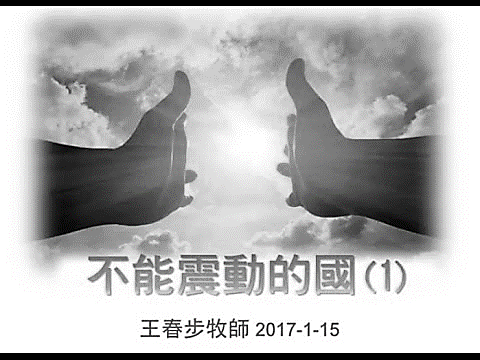 12:29因為我們的神乃是烈火。信息綱要：什麼是不能震動的國怎麼得到這個國得到這個國的生活態度四、結論本週各項聚會今日	09:30	兒童主日學		09:45	主日聚會	劉介磐弟兄		09:45	中學生團契		11:00 《擘餅記念主聚會》		11:00 	慕道班	週二 19:30	英文查經班週三	19:30	交通禱告會	陳宗賢弟兄週四	14:30	姊妹聚會	陳梅軒姊妹		15:30	姊妹禱告會	陳梅軒姊妹週五	19:00	小社青	查經聚會		19:00	愛的團契	雅各書四週六	14:00	大專團契	聯誼活動		18:00	社青團契	讀書會9/12《瑞智友善社區研習會》主辦: 湖光教會/瑞智社福基金會主題: 從心認識失智者時間: 2020/09/12(六)       上午9:00--下午5:00地點: 湖光基督教會參加︰關心失智議題者、教會同工自行報名: https://bit.ly/dfc-0912      或搜尋FB/瑞智社福基金會免費參加 (午餐自理)詳情請參閱報名網站憑著祂自己的話語作者︰巴 刻詹姆斯·因內爾·巴刻(James Innell Packer)，被許多人稱為J.I.巴刻，是當代最著名和最具影響力的福音派領袖之一。巴刻所敘述的--《憑著祂自己的話語》共九個篇章，精簡的言詞卻字字珠璣，值得身為基督徒的你我，再次被提醒。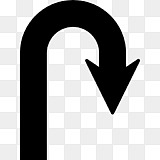 憑著祂自己的話語 - 3. 甚麼是悔改？在軍中，沒有人會質疑這樣的命令─停─轉身─起步走！這意味著：士兵被告知要轉身不可繼續往現在的方向前進而要往相反的方向行軍這就是「悔改」人類的直覺就是因著我們的墮落我們很自然地、直覺地─遠離上帝而上帝吩咐我們要轉身要面對著他，要走向他人根本的問題是─在墮落的人性中我們試圖獨立，不要倚靠上帝但上帝說：停！為何「悔改」這主題被忽略了？這是事實不單是現在社會更是在教會中被忽略了這是因為悔改的代價很高悔改意味著你的生命會有巨大的改變當人發現這樣下去實在代價太高他們就試圖發明如何做個不需要巨大改變的基督徒不需要─轉身、起步走我們這些傳福音的人對大眾講解基督教信仰的人我認為，我們必須接受這樣的挑戰必須非常認真地花更多的時間來講論悔改這件事，以及它的必要性而不是輕鬆帶過這目的當然是為要行在上帝的真理中使我們與上帝的交通成為真實豐富的事實而且是愈加的豐盛因為我們擁有悔改的生命那些靠著上帝的恩典學會落實悔改的人都能夠見證新生命的喜樂因為他們與天父和愛子耶穌基督不斷地更加親密除非一個人認真看待悔改否則他無法明白這些事所以我懇求你開始認真看待悔改你願意這樣做嗎？兩項《特別奉獻》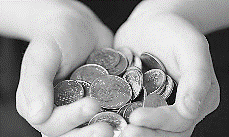 教會為兩項特別事工呼籲奉獻，募款時間從今至九月底。請於奉獻袋註明-「印度疫情」或「我們巢計畫」即可。弟兄姊妹若有心願參與其中，請在各人經常奉獻(或十一奉獻)之外，參與本次呼籲的《特別奉獻》。1.為《印度安達曼島嶼事工》疫情期間的特別奉獻，預計目標為美金3000元。《每日活水》《九月份讀經表》《九月份讀經表》敬請取閱(在長椅上)，《九月/每日活水靈修月刊》在小桌上販售，每本優惠價50元。2.為《台北˙我們巢計劃》特別奉獻，預計目標為台幣10萬元。主啊，你救我的命免了死亡，救我的眼免了流淚，救我的腳免了跌倒。我要在耶和華面前行活人之路…                                                     詩篇116:8~9台北基督徒聚會處      第2649期  2020.08.30教會網站：http://www.taipeiassembly.org年度主題：回想˙回轉˙回復--改變你基督徒的壞習慣		主日上午	主日下午 	下週主日上午	下週主日下午	聚會時間：9時45分	2時10分	9時45分	2時10分	司     會：任  駿弟兄		蔣震彥弟兄	領     詩：任  駿弟兄			彭書睿弟兄	留聲機讀書會	司     琴：	詹甯喻姊妹	 	俞齊君姊妹	講     員：劉介磐弟兄		下週講員：曾嘉逸弟兄	本週題目：不能震動的國	下週主題：宣教植堂的異象	本週經文：希伯來書12:25~29	下週經文：馬太福音16:18, 28:19~20	上午招待：吳瑞碧姊妹 施兆利姊妹	下週招待：蔣震彥弟兄 林和東弟兄		喬懷宇弟兄			楊晴智姊妹北市中正區100南海路39號。電話（02）23710952傳真（02）23113751臺北市中正區100南海路39號。電話（02）23710952傳真（02）23113751秋季《福音烘焙讀經班》將於9/4~12/11開課，上課時間--每週五上午9:30~12:00。在烘焙教學後，以互動方式進行路加福音18~21章閱讀與討論。也歡迎弟兄姊妹或邀約親友報名參加(課程內容請參閱海報欄)。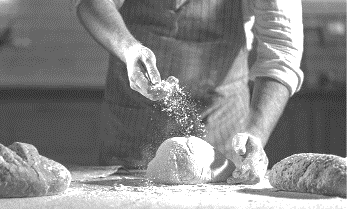 請為負責同工許永蓮、李瑞蘋姊妹及學員們禱告，願在學習烘焙的氛圍中，更能敞開心認識基督。